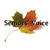 Seniors' Voice / Voix des AînésSeniors’ Voice is a collaboration of organizations that have come together to celebrate Canadian seniors on October 1, which the United Nations has designated as the International Day of Older Persons (IDOP). ACER-CART is a member. 
The collaboration attempts to raise the concerns of seniors at all three levels of government and has professed areas of ongoing focus: health, pensions, housing and inequality. Its raison d'être, however, has been the International Day of Older Persons, and the official acknowledgment of that day for the purpose of highlighting Canadian seniors annually on October 1. The Website been set up in both official languages with donations from the steering committee member organizations, and it is currently maintained by the National Pensioners’ Federation. Seniors’ Voice member organizations have urged Canadian municipalities and provinces to declare October 1 formally as the International Day of the Older Person as a way of recognizing both the contributions of older adults to Canadian society and their concerns. Many of the Declarations are posted on the website.October 1 events are planned annually and often centre around an IDOP flag which can be ordered through the website. Many events were held on October 1, 2018. These 2018 events, which are typical, have been posted on the website: A “coffee party” at Prince Albert City Hall, (SK) with the mayor presentA flag raising in Charlottetown, Prince Edward IslandNPF Rally at the Legislature in Regina, SaskatchewanA performance of the 411 Rising Stars sing-along group and Ukulele players at the 411 Seniors Centre, Vancouver, BCA gathering at Oshawa City hall and Oshawa Seniors CentreMunicipal Proclamation, Flag Raising, and Guest Speaker, followed by lunch in Peterborough, ONFlag Raising, Reading of the Municipal Proclamation, Greetings from the Mayor and Jennifer French MPP, followed by reception at the Oshawa Senior Citizens CentreCURC South Central Ontario Annual General Meeting: Guest Speaker: Bill Woodbeck, President of Unifor Local 524 Retirees, on ‘Fighting for Retirees’ Rights’, Peterborough, ONAlthough many organizations support the efforts of Seniors’ Voice, the following have declared their membership on https://www.seniorsvoice.orgPlace des Aînés Laval Québec (an organization of 6000+ providing cultural and physical exercise programs) ARM – Chapter 22, Niagara (retired education workers in the Niagara Region)Active Retired Members of OSSTF (4000 retired education workers in Ontario) CUPE Retirees’ Association/Association des retraités du SCFPCanadian Postmasters and Assistants AssociationCWA/SCA Canada Retirees Council retired media workers PIPSC Retired Members GuildP: 55,000 professionals and scientists across Canada’s public sector.Canadians for Tax FairnessAlberta Federation of Union RetireesATU Canada; Amalgamated Transit Union in Canada Canadian Alliance of United Seniors (CAUS) National Pensioners Federation (NPF) Steering Committee member*: President Trish McAuliffe; Herb John, Past President, recently retired from the position.Congress of Union Retirees of Canada (CURC) Steering Committee members: Lucienne Bahuaud, CURC Treasurer, and another member pending; Pat Kerwin, Past President, wishing to retire from the position. National Association of Federal Retirees Steering Committee member: Sayward Montague, Advocacy DirectorCoalition citoyenne pour mieux vivre et mieux vieillir (C2V2)Association Canadienne des enseignantes et des enseignants retraités, Canadian Association of Retired Teachers (ACER-CART) Steering Committee member: JoAnn Lauber, a past president British Columbia Federation of Retired Union Members (BCFORUM)Prince Edward Island Federation of Union RetireesOntario Federation of Union RetireesNova Scotia Federation of Union RetireesManitoba Federation of Union RetireesNew Brunswick Federation of Union RetireesAlberta Federation of Union Retirees (AFUR)Newfoundland Labrador Coalition of Pensioners Retirees & Seniors Organizations (includes Retired Teachers’ Association of Newfoundland /Labrador)Steelworkers Organization of Active RetireesBritish Columbia Retired Teachers’ AssociationBritish Columbia Old Age Pensioners’ OrganizationSaskatchewan Union Retirees Federation*Another Steering Committee member is Deborah Duffy of the National Union of Public and General Employees. (NUPGE).An email on May 20, 2019 from Steering Committee member Lucienne Bahuaud of the Congress of Union Retirees of Canada (CURC) reached out to the rest of the steering committee members suggesting a conference call to set up this year’s Seniors’ Voice plans for October 1.  So far there has been conversation only about the website and its maintenance. Both Pat Kerwin, who was the facilitating force of Seniors’ Voice, and Herb John have expressed their feeling that rightfully, members of the steering committee should be active officers of their organizations. 